УкраїнаЧОРНОМОРСЬКИЙ   МІСЬКИЙ  ГОЛОВАР О З П О Р Я Д Ж Е Н Н Я     01.03.2022                                                                 81        Відповідно  до поданих заяв міському  голові  від  жителів міста  про надання матеріальної допомоги на лікування, згідно з п.3.5 р. ІІІ заходів Міської цільової програми соціального захисту та надання соціальних послуг населенню Чорноморської територіальної  громади  на 2021-2025  роки,  затвердженої  рішенням  Чорноморської міської  ради Одеського району Одеської області від 24.12.2020  № 16-VIII, враховуючи рекомендації засідання міської координаційної ради з питань соціального захисту малозабезпечених верств населення, протокол від 24.01.2022  № 2, керуючись ст. ст. 42, 64 Закону України «Про місцеве самоврядування в Україні»,        1. Надати одноразову матеріальну  допомогу з коштів бюджету Чорноморської міської територіальної громади,  передбачених  на  соціальний  захист  населення:         2. Фінансовому управлінню Чорноморської міської ради Одеського району Одеської області (Ольга Яковенко) перерахувати управлінню соціальної політики Чорноморської міської ради Одеського району Одеської області (Тетяна Прищепа)  матеріальну допомогу в сумі 217717,50  грн, в тому числі поштовий збір, за рахунок коштів бюджету Чорноморської міської територіальної громади, передбачених на соціальний захист населення.        3. Управлінню соціальної політики Чорноморської міської ради Одеського району Одеської області (Тетяна Прищепа)  виплатити вказані суми громадянам.        4. Контроль    за    виконанням    даного    розпорядження    покласти на заступника міського голови Наталю Яволову.            Міський голова                                                                                  Василь ГУЛЯЄВ Про    надання    матеріальної    допомоги  -Андріс Олені Іванівні3000грн-Антонову Анатолію Васильовичу5000грн-Багуловій Любові Миколаївні15000грн-Березіній Надії Павлівні3000грн-Босаку Олександру Павловичу5000грн-Бучному Андрію Олександровичу19000грн-Васильєву Сергію Павловичу19000грн-Васяк Валентині Василівні5000грн-Вербицькій Любові Йосипівні19000грн-Гісці Володимиру Тимофійовичу10000грн-Денисюк Надії Олександрівні3000грн-Діденко Галині Петрівні10000грн-Жовняку Валерію Миколайовичу10000грн-Казаку Михайлу Васильовичу19000грн-Капітоновій Надії Максимівні5000грн-Кривицькому Володимиру Іллічу8000грн-Левицькій Тамарі Іванівні3000грн-Леонтян Валентині Леонтіївні2500грн-Мартиновій Людмилі Миколаївні5000грн-Недошивіній Ірині Юріївні 4000грн-Пермяковій Ганні Миколаївні10000грн-Сабурі Світлані Олександрівні4000грн-Серьогіній Валентині Сергіївні8000грн-Стешаковій Валентині Миколаївні3000грн-Хохлову Анатолію Ігоровичу10000грн-Чабаненку Петру Івановичу10000грн Всього:217500грн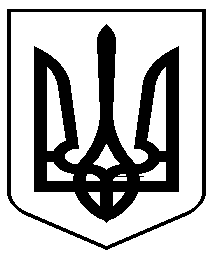 